Déclaration du/de la candidat(e) Le/La candidat(e) reconnaît et convient que toute décision du Comité d’accréditation, du Comité des appels d’accréditation ou du Conseil de la SSC est obligatoire et finale.Un candidat retenu doit adhérer au code SSC de déontologie statistique et participer à des activités de développement professionnel dans son champ de pratique.Le/La candidat(e) reconnaît que la SSC usera d’efforts raisonnables pour préserver la confidentialité des détails du/de la candidat(e), mais elle ne peut effectuer aucune représentation ou garantie à cet égard. 
Les exigences de formation pour un A.Stat. sont le B. Sc. en statistique ou une combinaison équivalente de formation et d’expérience professionnelle.  Veuillez vous référer aux instructions pour obtenir de plus amples renseignements.La page suivante permet de faire un pointage des cours pour déterminer si les exigences de formations sont satisfaites.Joindre des copies des relevés de notes pour tous les cours.Pointage des cours pour satisfaire les exigences de formationInsérer des copies de vos relevés de notes ici.Si possible, surligner sur le bulletin les cours cochés dans le pointage précédent.Insérez les plans de cours et les entrées de l’annuaire général pour tous les cours qui ne sont pas sur la liste des cours d’un programme accrédité par la Société statistique du Canada, ni partie de l’accréditation d’une autorité statistique reconnue.Insérez votre CV complet ici (facultatif, mais recommandé).Insérez le Rapport I ici. (facultatif)Insérez le Rapport II ici. (facultatif)Liste de contrôle de la demande d’accréditationVeuillez vous référer aux instructions d’application pour plus de détails sur les exigences de votre application et au document Accréditation des statisticiens par la Société statistique du Canada..  Les critères d’éligibilité sont rencontrés Le paiement et la déclaration ont été faxés Le formulaire de demande d’accréditation est complété Les copies des relevés de notes sont jointes La documentation requise en rapport avec les cours est fournie Les références acceptent d’être contactées à cet effet Votre notice biographique et votre photo sont jointes à ce formulaireLa SSC usera d’efforts raisonnables pour préserver la confidentialité des détails du/de la candidat(e), mais elle ne peut effectuer aucune représentation ou garantie à cet égard.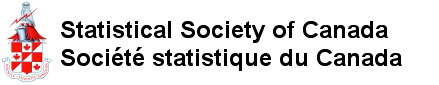 Demande d’accréditation A.Stat.L’accréditation de la SSC est réservée aux statisticiens qui pratiquent au Canada et qui sont citoyens canadiens ou résidants autorisés ou qui entretiennent une relation avec le Canada, telle que définie à la section 2.4 du document Accréditation des statisticiens par la Société statistique du Canada.Demande d’accréditation A.Stat.L’accréditation de la SSC est réservée aux statisticiens qui pratiquent au Canada et qui sont citoyens canadiens ou résidants autorisés ou qui entretiennent une relation avec le Canada, telle que définie à la section 2.4 du document Accréditation des statisticiens par la Société statistique du Canada.Demande d’accréditation A.Stat.L’accréditation de la SSC est réservée aux statisticiens qui pratiquent au Canada et qui sont citoyens canadiens ou résidants autorisés ou qui entretiennent une relation avec le Canada, telle que définie à la section 2.4 du document Accréditation des statisticiens par la Société statistique du Canada.Demande d’accréditation A.Stat.L’accréditation de la SSC est réservée aux statisticiens qui pratiquent au Canada et qui sont citoyens canadiens ou résidants autorisés ou qui entretiennent une relation avec le Canada, telle que définie à la section 2.4 du document Accréditation des statisticiens par la Société statistique du Canada.Demande d’accréditation A.Stat.L’accréditation de la SSC est réservée aux statisticiens qui pratiquent au Canada et qui sont citoyens canadiens ou résidants autorisés ou qui entretiennent une relation avec le Canada, telle que définie à la section 2.4 du document Accréditation des statisticiens par la Société statistique du Canada.Nom : NOM DE FAMILLE ; Prénom, Initiale du second prénom Nom : NOM DE FAMILLE ; Prénom, Initiale du second prénom Nom : NOM DE FAMILLE ; Prénom, Initiale du second prénom Nom : NOM DE FAMILLE ; Prénom, Initiale du second prénom Nom : NOM DE FAMILLE ; Prénom, Initiale du second prénom Genre:	 Féminin	      MasculinGenre:	 Féminin	      MasculinGenre:	 Féminin	      MasculinGenre:	 Féminin	      MasculinLangue       English   	 FrançaisPréférée :CoordonnéesCoordonnéesCoordonnéesCoordonnéesCoordonnéesAdresse d’envoi pour tout courrier :Adresse d’envoi pour tout courrier :Téléphone :	          Télécopie :	          Courriel :	          URL :		          Téléphone :	          Télécopie :	          Courriel :	          URL :		          Téléphone :	          Télécopie :	          Courriel :	          URL :		          Type de demande   - Demande normale  - Demande spéciale, telle que prévue dans les documents sur l’accréditation	 - Demande spéciale Niveau 1
	 - Demande spéciale Niveau 2
	 - Demande spéciale Niveau 3  - Demande normale  - Demande spéciale, telle que prévue dans les documents sur l’accréditation	 - Demande spéciale Niveau 1
	 - Demande spéciale Niveau 2
	 - Demande spéciale Niveau 3  - Demande normale  - Demande spéciale, telle que prévue dans les documents sur l’accréditation	 - Demande spéciale Niveau 1
	 - Demande spéciale Niveau 2
	 - Demande spéciale Niveau 3  - Demande normale  - Demande spéciale, telle que prévue dans les documents sur l’accréditation	 - Demande spéciale Niveau 1
	 - Demande spéciale Niveau 2
	 - Demande spéciale Niveau 3Au Niveau 1, toutes les valeurs sont dissimulées dans les documents.Le Niveau 2 exige la soumission d’une Lettre de confidentialité complétée par le/la candidat(e) et par un représentant de l’entité autorisant l’examen des documents à l’appui. Veuillez ne pas soumettre les rapports avant que le/la président(e) du Comité d’accréditation ne les demande.Le Niveau 3 exige deux lettres de référence.Au Niveau 1, toutes les valeurs sont dissimulées dans les documents.Le Niveau 2 exige la soumission d’une Lettre de confidentialité complétée par le/la candidat(e) et par un représentant de l’entité autorisant l’examen des documents à l’appui. Veuillez ne pas soumettre les rapports avant que le/la président(e) du Comité d’accréditation ne les demande.Le Niveau 3 exige deux lettres de référence.Au Niveau 1, toutes les valeurs sont dissimulées dans les documents.Le Niveau 2 exige la soumission d’une Lettre de confidentialité complétée par le/la candidat(e) et par un représentant de l’entité autorisant l’examen des documents à l’appui. Veuillez ne pas soumettre les rapports avant que le/la président(e) du Comité d’accréditation ne les demande.Le Niveau 3 exige deux lettres de référence.Au Niveau 1, toutes les valeurs sont dissimulées dans les documents.Le Niveau 2 exige la soumission d’une Lettre de confidentialité complétée par le/la candidat(e) et par un représentant de l’entité autorisant l’examen des documents à l’appui. Veuillez ne pas soumettre les rapports avant que le/la président(e) du Comité d’accréditation ne les demande.Le Niveau 3 exige deux lettres de référence.Au Niveau 1, toutes les valeurs sont dissimulées dans les documents.Le Niveau 2 exige la soumission d’une Lettre de confidentialité complétée par le/la candidat(e) et par un représentant de l’entité autorisant l’examen des documents à l’appui. Veuillez ne pas soumettre les rapports avant que le/la président(e) du Comité d’accréditation ne les demande.Le Niveau 3 exige deux lettres de référence.Êtes-vous citoyen canadien ou légalement autorisé(e) à travailler au Canada ?	    Oui  Non Êtes-vous citoyen canadien ou légalement autorisé(e) à travailler au Canada ?	    Oui  Non Êtes-vous citoyen canadien ou légalement autorisé(e) à travailler au Canada ?	    Oui  Non Êtes-vous citoyen canadien ou légalement autorisé(e) à travailler au Canada ?	    Oui  Non Êtes-vous citoyen canadien ou légalement autorisé(e) à travailler au Canada ?	    Oui  Non Êtes-vous accrédité(e) par une autre société statistique au Canada ou à l’étranger ? 	    Yes  No Êtes-vous accrédité(e) par une autre société statistique au Canada ou à l’étranger ? 	    Yes  No Êtes-vous accrédité(e) par une autre société statistique au Canada ou à l’étranger ? 	    Yes  No Si oui, indiquez-en les détails :Si oui, indiquez-en les détails :Méthode de paiement 
(non remboursable)Méthode de paiement 
(non remboursable)Méthode de paiement 
(non remboursable)Méthode de paiement 
(non remboursable)Méthode de paiement 
(non remboursable)Méthode de paiement 
(non remboursable)A.Stat.   50$A.Stat.   50$  Chèque ou mandat à l’ordre de la Société statistique du Canada.  Chèque ou mandat à l’ordre de la Société statistique du Canada.  Chèque ou mandat à l’ordre de la Société statistique du Canada.  Chèque ou mandat à l’ordre de la Société statistique du Canada.A.Stat.   50$A.Stat.   50$  Carte de crédit (détails ci-dessous). Ne pas envoyer par courriel avec votre demande. Faxez cette page signée au bureau de la SSC.  Carte de crédit (détails ci-dessous). Ne pas envoyer par courriel avec votre demande. Faxez cette page signée au bureau de la SSC.  Carte de crédit (détails ci-dessous). Ne pas envoyer par courriel avec votre demande. Faxez cette page signée au bureau de la SSC.  Carte de crédit (détails ci-dessous). Ne pas envoyer par courriel avec votre demande. Faxez cette page signée au bureau de la SSC.Num. de carte :Date d’exp :Nom du titulaire :Nom du titulaire :Nom du titulaire :Signature : :             (Si vous soumettez votre demande au format PDF, vous pouvez simplement rentrer votre nom avec le clavier.)ÉtudesVeuillez détailler votre formation postsecondaire, par ordre chronologique inverse.ÉtudesVeuillez détailler votre formation postsecondaire, par ordre chronologique inverse.ÉtudesVeuillez détailler votre formation postsecondaire, par ordre chronologique inverse.AnnéeDiplômeInstitution et domaine (p.ex., statistique, mathématiques…)
ModuleNuméro de cours, nom et établissement d’étudesNote obtenueLe cours est-il accrédité‡ par la SSC ? Si non, veuillez vous reporter aux instructions.Modules de mathématiquesModules de mathématiquesModules de mathématiquesModules de mathématiques1. Calcul I2. Calcul II3. Algèbre linéaireModules de statistique et de probabilitéModules de statistique et de probabilitéModules de statistique et de probabilitéModules de statistique et de probabilité4. Statistique mathématique 5. Régression linéaire6-10. Cinq cours plus avancés qu’un cours d’introduction à la statistique. L’un d’eux doit porter sur la planification d’expériences ou sur l’échantillonnage. Ces deux cours sont recommandés.6-10. Cinq cours plus avancés qu’un cours d’introduction à la statistique. L’un d’eux doit porter sur la planification d’expériences ou sur l’échantillonnage. Ces deux cours sont recommandés.6-10. Cinq cours plus avancés qu’un cours d’introduction à la statistique. L’un d’eux doit porter sur la planification d’expériences ou sur l’échantillonnage. Ces deux cours sont recommandés.6-10. Cinq cours plus avancés qu’un cours d’introduction à la statistique. L’un d’eux doit porter sur la planification d’expériences ou sur l’échantillonnage. Ces deux cours sont recommandés.6-10. Cinq cours plus avancés qu’un cours d’introduction à la statistique. L’un d’eux doit porter sur la planification d’expériences ou sur l’échantillonnage. Ces deux cours sont recommandés.Formation informatiqueFormation informatiqueFormation informatiqueFormation informatique11. Informatique 112. Informatique 2Formation en communicationFormation en communicationFormation en communicationFormation en communication13. Communication (reportez-vous au site Internet de la SSC)Spécialisation (voir page suivante) Spécialisation (voir page suivante) Spécialisation (voir page suivante) Spécialisation (voir page suivante) 14. Cours 115. Cours 216. Cours 3Expérience professionnelle (facultatif pour A.Stat.)Détaillez vos antécédents professionnels qui établissent vos 6 années cumulatives d'expérience statistique professionnelle, par ordre chronologique inverse.Expérience professionnelle (facultatif pour A.Stat.)Détaillez vos antécédents professionnels qui établissent vos 6 années cumulatives d'expérience statistique professionnelle, par ordre chronologique inverse.Expérience professionnelle (facultatif pour A.Stat.)Détaillez vos antécédents professionnels qui établissent vos 6 années cumulatives d'expérience statistique professionnelle, par ordre chronologique inverse.AnnéeEmployeurTâches principalesActivités de développement professionnel (facultatif pour A.Stat.)Détaillez vos activités de développement professionnel au cours des trois dernières années.Activités de développement professionnel (facultatif pour A.Stat.)Détaillez vos activités de développement professionnel au cours des trois dernières années.AnnéeActivitésDomaines d’expertise (facultatif pour A.Stat.)Veuillez indiquer un maximum de trois domaines d’expertise pour publication sur le site Web d’accréditation de la SSC.Domaines d’expertise (facultatif pour A.Stat.)Veuillez indiquer un maximum de trois domaines d’expertise pour publication sur le site Web d’accréditation de la SSC.Domaines d’expertise (facultatif pour A.Stat.)Veuillez indiquer un maximum de trois domaines d’expertise pour publication sur le site Web d’accréditation de la SSC.Domaine 1Domaine 2Domaine 3RéférencesVeuillez indiquer le nom et les coordonnées de deux personnes que nous contacterons au sujet de vos habiletés en communication et auxquelles nous pourrions demander une lettre de référence.RéférencesVeuillez indiquer le nom et les coordonnées de deux personnes que nous contacterons au sujet de vos habiletés en communication et auxquelles nous pourrions demander une lettre de référence.RéférencesVeuillez indiquer le nom et les coordonnées de deux personnes que nous contacterons au sujet de vos habiletés en communication et auxquelles nous pourrions demander une lettre de référence.RéférencesVeuillez indiquer le nom et les coordonnées de deux personnes que nous contacterons au sujet de vos habiletés en communication et auxquelles nous pourrions demander une lettre de référence.Référence IRéférence IRéférence IIRéférence IINomNomAdresse postaleAdresse postaleTéléphoneTéléphoneTélécopieTélécopieCourrielCourrielÉvaluateurs à exclureVeuillez vérifier la liste à jour des membres du Comité d’accréditation, sur le site Internet de la SSC (http://www.ssc.ca/fr). Si certaines personnes ne doivent PAS évaluer votre demande (p.ex., en raison d’un conflit d’intérêts), veuillez indiquer leurs noms ci-dessous.Évaluateurs à exclureVeuillez vérifier la liste à jour des membres du Comité d’accréditation, sur le site Internet de la SSC (http://www.ssc.ca/fr). Si certaines personnes ne doivent PAS évaluer votre demande (p.ex., en raison d’un conflit d’intérêts), veuillez indiquer leurs noms ci-dessous.Évaluateurs à exclureVeuillez vérifier la liste à jour des membres du Comité d’accréditation, sur le site Internet de la SSC (http://www.ssc.ca/fr). Si certaines personnes ne doivent PAS évaluer votre demande (p.ex., en raison d’un conflit d’intérêts), veuillez indiquer leurs noms ci-dessous.Évaluateurs à exclureVeuillez vérifier la liste à jour des membres du Comité d’accréditation, sur le site Internet de la SSC (http://www.ssc.ca/fr). Si certaines personnes ne doivent PAS évaluer votre demande (p.ex., en raison d’un conflit d’intérêts), veuillez indiquer leurs noms ci-dessous.Exclusion 1 :      Exclusion 1 :      Exclusion 2 :       Exclusion 2 :       Comment remplissez-vous les conditions pour A.Stat.?Veuillez décrire de quelle façon vous remplissez les conditions actuelles d’octroi de la désignation A.Stat. Veuillez soumettre cette description sous la forme d’un document à structure libre d’une page au maximum pour A.Stat. Vous pouvez insérer un CV complet à la suite de votre commentaire.Il faut accorder une attention particulière à la documentation concernant l’atteinte des exigences de formation, que ce soit grâce à un B. Sc. en statistique ou par une combinaison équivalente de formation et d’expérience professionnelle.Si les exigences de formation sont atteintes par une combinaison de formation et d’expérience professionnelle, S.V.P. fournir des précisions. Une désignation professionnelle de statisticien réfère à un certain nombre de fonctions et de responsabilités qui diffèrent de celles assumées par un diplômé récent ou un statisticien junior.  Le statisticien professionnel devrait, en fait, faire montre de plus de connaissances, d’expérience, et d’expertise pratiques, et devrait pouvoir prendre une plus grande responsabilité dans tous les aspects du travail statistique.  Les évaluateurs recherchent la documentation sur votre capacité à appliquer la bonne théorie et les bonnes méthodes statistiques aux problèmes pratiques, et à en communiquer les résultats.Veuillez organiser votre commentaire autour des éléments suivants du document Accréditation des statisticiens par la Société statistique du Canada :	Études (Annexe A), 	Expérience professionnelle (Annexe B), si requis 	Développement professionnel (Annexe C), si requis 	Pratique éthique (Annexe D).Insérez votre commentaire ici.Rapports prouvant vos compétences de statisticien (facultatif)Si vous vous basez sur de l’expérience professionnelle pour satisfaire aux exigences de formation, veuillez attacher deux rapports ici. Pour plus de détails, reportez-vous au site Internet de la SSC. Si vous ne pouvez pas joindre des rapports pour des raisons de confidentialité, veuillez reporter au site Internet de l’accréditation pour plus de détails sur la démarche à suivre.Rapports prouvant vos compétences de statisticien (facultatif)Si vous vous basez sur de l’expérience professionnelle pour satisfaire aux exigences de formation, veuillez attacher deux rapports ici. Pour plus de détails, reportez-vous au site Internet de la SSC. Si vous ne pouvez pas joindre des rapports pour des raisons de confidentialité, veuillez reporter au site Internet de l’accréditation pour plus de détails sur la démarche à suivre. Oui Non Sans objet      ou non exigéJ’ai obtenu de mon employeur l’autorisation d’inclure ces rapports.FIN DU FORMULAIRE DE DEMANDEVeuillez inclure cette page